L’adhésion à l’Association Massy-Graviers vous permet de :Soutenir les actions de l’association ;Participer aux Jeux Seniors et aux Tricot’Ages ;Participer gratuitement au karaoké ;Bénéficier du 1er mètre gratuit au vide-greniers ;Participer à la sortie de fin d’année (réservée aux adhérents) ;Voter à l’Assemblée Générale (début octobre).L’adhésion à l’Association Massy-Graviers vous permet de :Soutenir les actions de l’association ;Participer aux Jeux Seniors et aux Tricot’Ages ;Participer gratuitement au karaoké ;Bénéficier du 1er mètre gratuit au vide-greniers ;Participer à la sortie de fin d’année (réservée aux adhérents) ;Voter à l’Assemblée Générale (début octobre).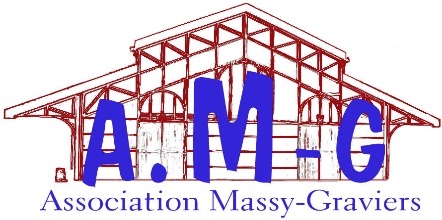 Association Massy-GraviersQuartier Graviers -  Epine Montain Vilmorin et alentoursAssociation loi de 1901  n° 09130124842, allée des Peupliers  - 91300  Massyassociation.massy-graviers@laposte.nethttp://notrequartierlesgraviers.hautetfort.com/NOM Prénom AdresseTélCourriel Cotisation individuelle de base (1) : 5 €  Cotisation individuelle de soutien (1)  : 10 €  Date et signature (1) Cotisation valable du 1er septembre au 1er octobre de l’année suivante